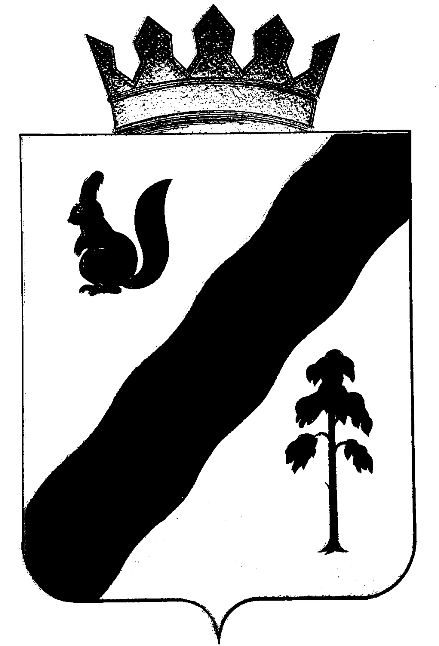 ПОСТАНОВЛЕНИЕАДМИНИСТРАЦИИ ГАЙНСКОГО МУНИЦИПАЛЬНОГО ОКРУГАПЕРМСКОГО КРАЯО внесении изменений в Устав муниципального бюджетного общеобразовательного учреждения«Лесокамская основная общеобразовательная школа», утвержденный  постановлением администрации Гайнского муниципальногорайона от 20.12.2016 № 659                В соответствии с Законом Пермского края от 20.06.2019 №  423-ПК «Об образовании нового муниципального образования Гайнский  муниципальный округ», на основании постановления администрации Гайнского муниципального округа Пермского края от 16.03.2020 № 2 «О возложении функций и полномочий учредителя в отношении муниципальных, унитарных, бюджетных и автономных учреждений», администрация Гайнского муниципального округа ПОСТАНОВЛЯЕТ:Внести в Устав муниципального бюджетного общеобразовательного учреждения «Лесокамская основная общеобразовательная школа», утвержденного постановлением администрации Гайнского района от 20.12.2016 № 659 « Об утверждении новой редакции Устава муниципального бюджетного общеобразовательного учреждения «Лесокамская основная общеобразовательная школа» следующие изменения:   п.1.6 Устава изложить в новой редакции: «1.6. Учредителем ОУ является муниципальное образование «Гайнский муниципальный округ Пермского края». Полномочия и функции учредителя от имени муниципального образования «Гайнский муниципальный округ Пермского края» осуществляет администрация Гайнского муниципального округа, отдельные полномочия и функции учредителя осуществляет Управление образования администрации Гайнского муниципального округа Пермского края на основании правовых актов администрации Гайнского муниципального округа.	Функции и полномочия собственника имущества ОУ в соответствии с            федеральными законами, законами Пермского края, нормативными правовыми актами Гайнского муниципального округа осуществляет администрация Гайнского муниципального округа, именуемая в дальнейшем "Собственник".По тексту Устава слова «Гайнский муниципальный район» заменить на слова «Гайнский муниципальный округ» в соответствующем падеже.В п.2.10 слова «ГБУЗ ПК «Гайнская ЦРБ» заменить словами «ГБУЗ ПК «Северная больница Коми-Пермяцкого округа»..Уполномочить и.о.директора МБОУ «Лесокамочка»  Кузнецову Ингу ипполитовну на проведение процедуры регистрации изменений в  Устав муниципального бюджетного общеобразовательного учреждения «Лесокамская основная общеобразовательная школа» в регистрирующем органе.Настоящее постановление вступает в силу с момента подписания. Глава муниципального округа  - глава  администрации Гайнского муниципального округа                                           Е.Г.Шалгинских                                                            17.03.2020№13